РЕЗЮМЕ ВЫПУСКНИКА ИНЖЕНЕРНО-ЭКОНОМИЧЕСКОГО ФАКУЛЬТЕТАІ. Общие сведения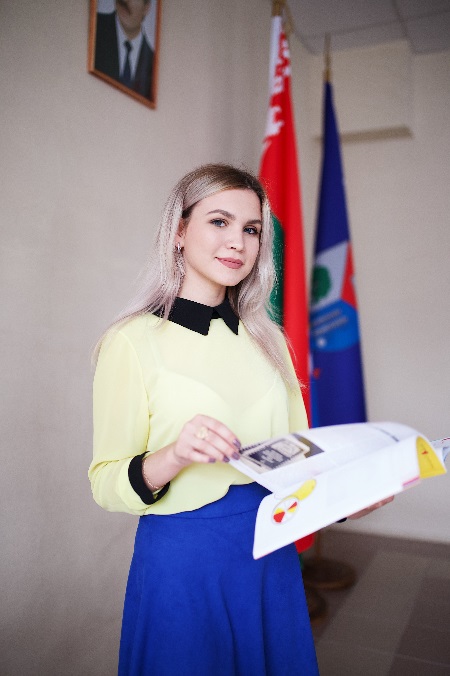 *По желанию выпускника, для открытого представления в сети интернет.ІІ. Результаты обученияІІІ. СамопрезентацияФамилия, имя, отчество   Усович Мария ОлеговнаДата рождения/гражданство04.11.1997/РБФакультетИнженерно-экономическийСпециальностьМаркетингСемейное положениеНе замужемМесто жительства (указать область, район, населенный пункт)г. Солигорск, Минская областьE-mailmaru.usovich@mail.ruСоциальные сети (ID)*Viber+375 29 361-95-13Моб. телефон+375 29 361-95-13Основные дисциплины по специальности, изучаемые в БГТУДисциплины курсового проектированияМикро-/макро-/национальная экономика Экономика организации Стратегический маркетинг Товарная политикаМаркетинговые исследованияМаркетинговые коммуникации Распределение товаров Маркетинг в отрасли Маркетинговый аудит Интернет-маркетинг1. Макроэкономика2. Стратегический маркетинг3. Технология и оборудование синтеза и переработки полимеров 4. Логистика 5. Маркетинговые исследования 6. Маркетинговые коммуникации 7. Маркетинг в отраслиСредний балл по дисциплинам специальности8,3Места прохождения практикиОАО «Белгорхимпром», ОАО «Крион», УП «Минскинтеркапс», ОАО «Беларуськалий»Владение иностранными языками (указать язык); наличие международных сертификатов: ТОЕFL, FСЕ/САЕ/СРЕ, ВЕС и т.д.АнглийскийДополнительное образование (курсы, семинарыи др.)Компетенции по использованию современных программных продуктовMS Office/Word/Exсel/PowerPoint (хороший уровень пользователя)Научно-исследовательская работа (участие в проектах, конкурсах, конференциях, публикации и др.)X Международный открытый студенческий коммуникационный форум «PR-КВЕТКА – 2017» с проектом «Таямнiцы прыроды»;68-я научно-техническая конференция учащихся, студентов и магистрантов университета БГТУ, доклад«PublicRelations (PR)»;69-я научно-техническая конференция учащихся, студентов и магистрантов университета БГТУ с докладами:‒ «Выбор поставщика в закупочной деятельности предприятия»,‒ «Основные ошибки заказчика при проведении процедур госзакупок» (публикация в сборнике),‒ «Белорусский рынок лизинга»,‒ «Маркетинговое исследование конкурентоспособности товара на примере полимерной тары промышленного назначения»,‒ «Роль упаковки и тары в системе управления закупок» (публикация в сборнике),‒ «Наружная реклама»,‒ «Политика протекционизма США»,‒ «ФСА: метод «6 шляп мышления» Эдварда де Боно» (публикация в сборнике),‒ «Методика оценки качества шоколада».Участие и публикации на Матеріалиміжнародноїнауково-практичноїконференції «UniversumView 9. Economicsandmanagement»‒ Поисковая оптимизация // М34 Матеріалиміжнародноїнауково-практичноїконференції «UniversumView 9. Economicsandmanagement».–Вінниця: ТОВ «Нілан-ЛТД», 2018, С. 185-186‒ Правила ранжирования сайта в поисковых системах // М34 Матеріалиміжнародноїнауково-практичноїконференції «UniversumView 9. Economicsandmanagement».–Вінниця: ТОВ «Нілан-ЛТД», 2018, С. 187-189‒ Преимущества социальных сетей в марке-тинге// М34 Матеріалиміжнародноїнауково-практичноїконференції «UniversumView 9. Economicsandmanagement».–Вінниця: ТОВ «Нілан-ЛТД», 2018, С. 189-191‒ Маркетинговые инновации в сфере услуг // М34 Матеріалиміжнародноїнауково-практичноїконференції «UniversumView 9. Economicsandmanagement».–Вінниця: ТОВ «Нілан-ЛТД», 2018, С. 176-179‒ Маркетинговые инновации в туризме // М34 Ма-теріалиміжнародноїнауково-практичноїконференції «UniversumView 9. Eco-nomicsandmanagement».–Вінниця: ТОВ «Нілан-ЛТД», 2018.С 179-181‒ Маркетинговые инновации – эффективный путь повышения конкурентоспособности товаров на рынке // М34 Матеріалиміжнародноїнауково-практичноїконференції «UniversumView 9. Economicsandmanagement».–Вінниця: ТОВ «Нілан-ЛТД», 2018, С. 181-185‒ Маркетинговые инновации в торговле в Республике Беларусь и оценка их эффективности // М34 Матеріалиміжнародноїнауково-практичноїконференції «UniversumView 9. Economicsandmanagement».–Вінниця: ТОВ «Нілан-ЛТД», 2018, С .185-18Участие в проекте по созданию командной игры с дополненной реальностью «ThegameRobbery» (перевод игры на английский язык)Итого: докладов – 21, публикаций – 12Стажировки/Опыт работыЭкскурсавод в музее истории БГТУ, волонтерский студенческий сервисный отрядЖизненные планы, хобби и планируемая сфера деятельностиУсовершенствование знаний и навыков, полученных в университете. Желание развиваться в сфере маркетингаЛичные качестваСтрессоустойчивость, инициативность, коммуникабельность, ответственность, обучаемостьЖелаемое место работы (область/город/предприятие)г. Солигорск